Bolt and Nut Manufacturing Ltd. 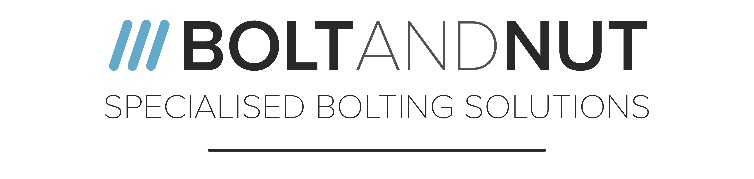 Job DescriptionPosition – CNC ProgrammerReporting to –Engineering ManagerOutline of Job requirementsThe CNC Programmer will work as part of the engineering team to ensure that the products manufactured in accordance with the stated order requirements, meet and exceed our customers’ requirements. To maintain the highest quality of work, produced in the most efficient way, and work fully to the guidelines set out in our quality system. To Comply with all OH&S Policies and Procedures.Duties to include but not limited to;The candidate will be required to programme, set and operate CNC Lathes or Machining Centres safely and effectively.Learn and Operate new machinery as the company require.Will be required to adjust machine settings when required.Monitor the machine for problems and report to management.Follow quality procedures and inspection frequencies. Monitor coolant levels and top up when required.Maintain high standards of housekeeping.Follow company safe working procedures.Follow work instructions ensuring quality at all times Ensure one’s own safety and that of others. Cooperate with employer on OH&S training and guidance. Do not interfere or misuse anything provided in the interest of health & safety. Ensure PPE is worn when required.Report any accident, near miss or ill health immediately to employer.Essential RequirementsSuitable Industry recognised qualifications in capstan lathe operating or a minimum of 2 years’ experience working in a similar engineering environment at a comparable level.Knowledge of inspection techniques and experience of maintaining records.Good level of education Some training will be given to the right candidate Preferred RequirementsA good knowledge of threaded fasteners would be an advantage and knowledge of working with exotic materials would be preferable.Hours of Work,40 hours per week, and additional overtime when required.Sign……………………………………………………………………………………………………………………………Date……………………………………………………………………………………………………………………………